RegeringenNäringsdepartementetMed överlämnande av näringsutskottets betänkande 2016/17:NU2 Utgiftsområde 19 Regional tillväxt får jag anmäla att riksdagen denna dag bifallit utskottets förslag till riksdagsbeslut.Stockholm den 13 december 2016Riksdagsskrivelse2016/17:104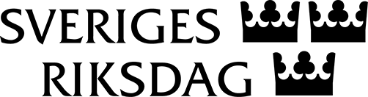 Urban AhlinClaes Mårtensson